Please refer to the Phase 5 Energy Entrepreneurs Fund Guidance Notes for where to upload your completed application form.© Crown copyright 2016You may re-use this information (not including logos) free of charge in any format or medium, under the terms of the Open Government Licence. To view this licence, visit www.nationalarchives.gov.uk/doc/open-government-licence/ or write to the Information Policy Team, The National Archives, Kew, London TW9 4DU, or email: psi@nationalarchives.gsi.gov.uk. Any enquiries regarding this publication should be sent to us at entrepreneur@beis.gov.uk .Proposal DetailsSummary InformationSummary InformationSummary InformationName of BusinessProject TitleEstimated Start DateProject Duration0 mths0 mthsTotal Project Costs£ 0.00£ 0.00Company contribution (if applicable)£ 0.00 £ 0.00 BEIS Grant applied for£ 0.00£ 0.00Is this a collaborative application?If Yes please provide details of partners in a separate appendix.Contact DetailsContact DetailsContact DetailsContact DetailsContact DetailsContact DetailsContact DetailsContact DetailsContact DetailsContact DetailsContact DetailsContact DetailsContact DetailsContact DetailsContact DetailsContact DetailsContact DetailsContact DetailsContact DetailsContact DetailsContact DetailsContact DetailsContact DetailsTitleTitleNamePositionPositionPositionEmailEmailEmailTelephoneTelephoneTelephoneMobileMobileMobileOrganisation nameOrganisation nameOrganisation nameOrganisation nameOrganisation nameAddressAddressAddressAddressAddress..........Town/CityTown/CityTown/CityTown/CityTown/CityPostcodePostcodePostcodePostcodePostcodeBusiness TypeBusiness TypeBusiness TypeBusiness TypeBusiness TypeBusiness Details Business Details Business Details Business Details Business Details Business Details Business Details Business Details Business Details Business Details Business Details Business Details Business Details Business Details Business Details Business Details Business Details Business Details Business Details Business Details Business Details Business Details Business Details Number of employees (including directors)Number of employees (including directors)Number of employees (including directors)Number of employees (including directors)Number of employees (including directors)Number of employees (including directors)Number of employees (including directors)Number of employees (including directors)Number of employees (including directors)Number of employees (including directors)Number of employees (including directors)Number of employees (including directors)Number of employees (including directors)Number of employees (including directors)Number of employees (including directors)00000000Business Registration NumberBusiness Registration NumberBusiness Registration NumberBusiness Registration NumberBusiness Registration NumberBusiness Registration NumberBusiness Registration NumberBusiness Registration NumberBusiness Registration NumberBusiness Registration NumberBusiness Registration NumberBusiness Registration NumberBusiness Registration NumberBusiness Registration NumberBusiness Registration NumberTurnover (in most recent annual accounts)Turnover (in most recent annual accounts)Turnover (in most recent annual accounts)Turnover (in most recent annual accounts)Turnover (in most recent annual accounts)Turnover (in most recent annual accounts)Turnover (in most recent annual accounts)Turnover (in most recent annual accounts)Turnover (in most recent annual accounts)Turnover (in most recent annual accounts)Turnover (in most recent annual accounts)Turnover (in most recent annual accounts)Turnover (in most recent annual accounts)Turnover (in most recent annual accounts)Turnover (in most recent annual accounts)£ 0.00£ 0.00£ 0.00£ 0.00£ 0.00£ 0.00as atBalance Sheet Total (total assets net of depreciation)Balance Sheet Total (total assets net of depreciation)Balance Sheet Total (total assets net of depreciation)Balance Sheet Total (total assets net of depreciation)Balance Sheet Total (total assets net of depreciation)Balance Sheet Total (total assets net of depreciation)Balance Sheet Total (total assets net of depreciation)Balance Sheet Total (total assets net of depreciation)Balance Sheet Total (total assets net of depreciation)Balance Sheet Total (total assets net of depreciation)Balance Sheet Total (total assets net of depreciation)Balance Sheet Total (total assets net of depreciation)Balance Sheet Total (total assets net of depreciation)Balance Sheet Total (total assets net of depreciation)Balance Sheet Total (total assets net of depreciation)£ 0.00£ 0.00£ 0.00£ 0.00£ 0.00£ 0.00as atBusiness maturityBusiness maturityBusiness maturityBusiness maturityBusiness maturityBusiness maturityBusiness maturityBusiness maturityBusiness maturityBusiness maturityBusiness maturityBusiness maturityBusiness maturityBusiness maturityBusiness maturityDoes the business have a parent company?Does the business have a parent company?Does the business have a parent company?Does the business have a parent company?Does the business have a parent company?Does the business have a parent company?Does the business have a parent company?Does the business have a parent company?Does the business have a parent company?Does the business have a parent company?Does the business have a parent company?Does the business have a parent company?Does the business have a parent company?Does the business have a parent company?Does the business have a parent company?How has the business been funded? (Choose all that apply)How has the business been funded? (Choose all that apply)How has the business been funded? (Choose all that apply)How has the business been funded? (Choose all that apply)How has the business been funded? (Choose all that apply)How has the business been funded? (Choose all that apply)How has the business been funded? (Choose all that apply)How has the business been funded? (Choose all that apply)How has the business been funded? (Choose all that apply)How has the business been funded? (Choose all that apply)How has the business been funded? (Choose all that apply)How has the business been funded? (Choose all that apply)How has the business been funded? (Choose all that apply)How has the business been funded? (Choose all that apply)How has the business been funded? (Choose all that apply)How has the business been funded? (Choose all that apply)How has the business been funded? (Choose all that apply)How has the business been funded? (Choose all that apply)How has the business been funded? (Choose all that apply)How has the business been funded? (Choose all that apply)How has the business been funded? (Choose all that apply)How has the business been funded? (Choose all that apply)How has the business been funded? (Choose all that apply)No FundingNo FundingNo FundingFounders (including bank loans)Founders (including bank loans)Founders (including bank loans)Founders (including bank loans)Founders (including bank loans)Friends and FamilyFriends and FamilyFriends and FamilyFriends and FamilyFinancial Support from Public sector*Financial Support from Public sector*Financial Support from Public sector*Angel InvestmentAngel InvestmentAngel InvestmentAngel InvestmentAngel InvestmentVenture CapitalVenture CapitalVenture CapitalVenture CapitalPrivate EquityPrivate EquityPrivate EquityStock Market FloatationStock Market FloatationStock Market FloatationStock Market FloatationStock Market Floatation*Please list all public sector support received in past 5 years, or currently in process in support of this project or related projects?*Please list all public sector support received in past 5 years, or currently in process in support of this project or related projects?*Please list all public sector support received in past 5 years, or currently in process in support of this project or related projects?*Please list all public sector support received in past 5 years, or currently in process in support of this project or related projects?*Please list all public sector support received in past 5 years, or currently in process in support of this project or related projects?*Please list all public sector support received in past 5 years, or currently in process in support of this project or related projects?*Please list all public sector support received in past 5 years, or currently in process in support of this project or related projects?Are you applying as a “small innovative start-up” (Article 22)?YearR&D Spend  0.00Operating Expenses   0.00Are you applying as an R&D project (Article 25)?Under which category?Parent Company Details (if applicable)Parent Company Details (if applicable)Parent Company Details (if applicable)Parent Company Details (if applicable)Organisation nameAddressCountyPostcodeTurnover (in most recent annual accounts)£ 0.00 as atBalance Sheet Total (total assets net of depreciation)£  0.00as atCompany maturityPublic Description of the Project (this should be a brief non-confidential description of the project that BEIS may use) (max 1500 characters)Section 1 - Impact on Climate Change Targets and/or Security of SupplyHow will the innovation impact on carbon targets and/or security of supply and over what timescale? Attempt to quantify the impact your innovation may have. (max 5000 characters)Section 2 - Business PropositionWhat is the business opportunity that this project addresses? What is the size and nature of the market opportunity for this innovation?  (max 3000 characters)How will the outcomes from the project be exploited? What business model will your company use to generate value from the innovation? (max 3000 characters)Section 3 – InnovationHow significant is the potential advantage which this innovation offers over existing solutions or alternative technologies that can meet current market needs? (max 3000 characters)Technology Readiness LevelSection 4 - Project Plans  Please note that you should also submit a detailed Gantt chart, or equivalent, in order to complete this sectionWhat is the technical approach that is being taken to solve the problem?  What work do you propose to do in your project?  Identify other organisations/individuals that you plan to contract/work with. (max 3000 characters)What will be the key milestones and deliverables for the project? (max 3000 characters)What are the key risks associated with the project? What is the risk management strategy? (max 3000 characters)Section 5 – Project Funding You must also complete the Entrepreneurs Fund Finance FormSection 5 – Project Funding You must also complete the Entrepreneurs Fund Finance FormProject Finance Summary – This summary information should match that calculated on the finance formProject Finance Summary – This summary information should match that calculated on the finance formTotal company contribution£ 0.00Amount of BEIS grant applied for£  0.00Other public sector funding applied for£  0.00Total project value£  0.00Project Start DateProject End DateExplain the financial commitment required for the project (max 3000 characters)What is the added value of public funding for this project?  Why can’t you fund this yourself?  (max 3000 characters)Section 6 - Experience and SkillsProvide details of the companies track record and management team and any other key personnel who will be involved in the project. (max 3000 characters)Please insert any further information in the appendices immediately following this page or alternatively provide as attachments to the email submission.  All additional information should be appropriately referenced within the application form text so that assessors can readily refer to it.  If information is not appropriately referenced it will not be considered during the assessment process.Signature of Lead Consortium MemberPlease ensure a suitable representative from the company or lead organisation for a collaboration checks and signs this application before returning it to BEIS.Name of organisationSignatureName of Signatory (please print) Position in organisationDate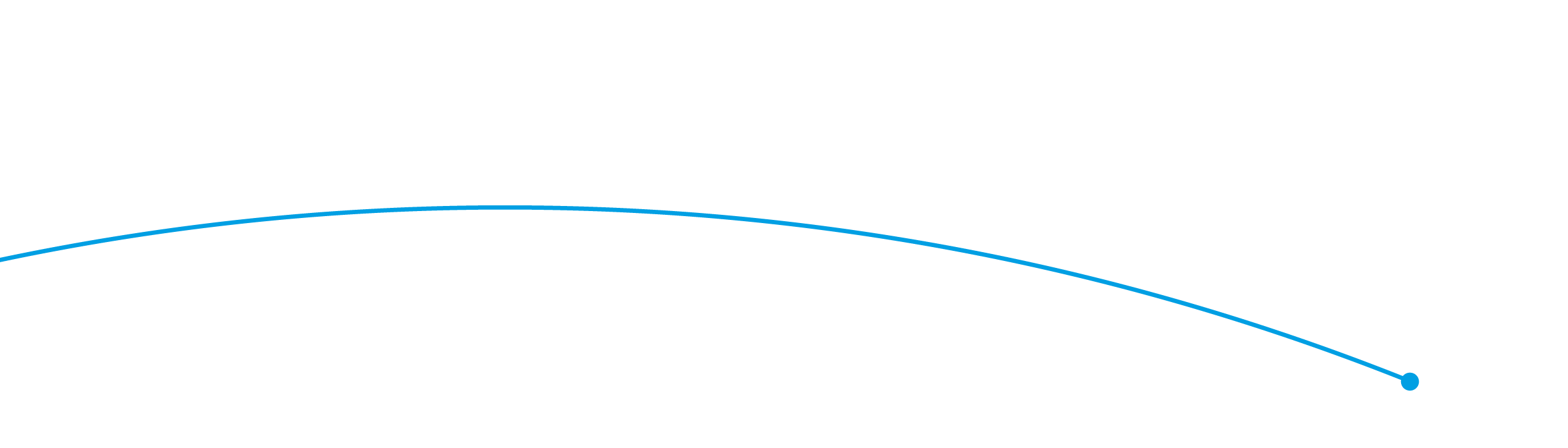 © Crown copyright 2016Department of Business, Energy and Industrial Strategy3 Whitehall Place, London  SW1A 2AWwww.gov.uk/beis   